Securities Transfer Request Form 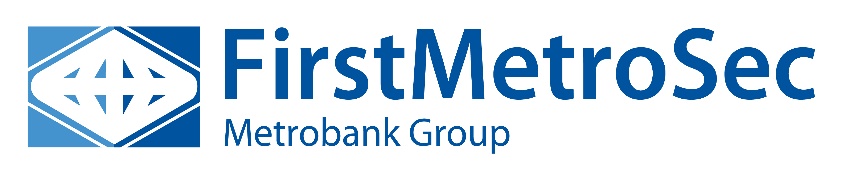 DATE: *No change in beneficial ownership* If there is no value for the average price, we will be using the previous day's closing price.I/we warrant that I/we am/are the beneficial owner/s of all the investments specified above, and there is no encumbrance affecting such shares, nor any agreement to create any and that I have the full power and authority to execute this transfer.  Further, I/we represent that the information provided above is true and correct to the best of my knowledge and may be fully relied upon by First Metro Securities.  I/we understand that a false or incorrect statement may cause my request of transfer to be denied.  I/we agree to indemnify and hold harmless First Metro Securities from and against any and all claims, losses, liabilities, or damages arising out or, involving, or in connection with the execution of this transfer form.FirstMetroSec Account Name & SignatureImportant Note: (1) Account name in Other Broker should be exact match with Account Name in FirstMetroSec. (2) Transfer fee of P75.00 per company will be deducted from FirstMetroSec stock trading account.  (3) Please send us a copy of this request thru help.firstmetrosec.com.ph using Transfer of Shares form. (4) Kindly save as PDF and provide both FirstMetroSec and the counterparty broker with a copy of this form.FMSec Account Code:   FMSec Account Name:  FMSec Account Code:   FMSec Account Name:    Stock Transfer In  Stock Transfer OutTransfer from another broker to FirstMetroSecTransfer from FirstMetroSec to another brokerCounterparty DetailsCounterparty DetailsBroker Name                      Broker Name                      Broker Contact Person     Broker Contact Person     Broker Contact Number   Broker Contact Number   Account Name                   Account Name                    #Stock Ticker CodeNumber of SharesAverage Price (optional)12345678910